Výlet za zvířátky do lesa21.1.2019 – dle počasíProsíme rodiče, aby dětem v tento den přichystali do MŠ potravu pro lesní zvířátka (mrkev, jablíčka, kukuřici, seno, řepu, brambory atd.) - Půjdeme s dětmi na vycházku ke krmelci.                     Děkujeme    p.uč. Katka a Deniska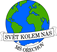 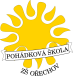 